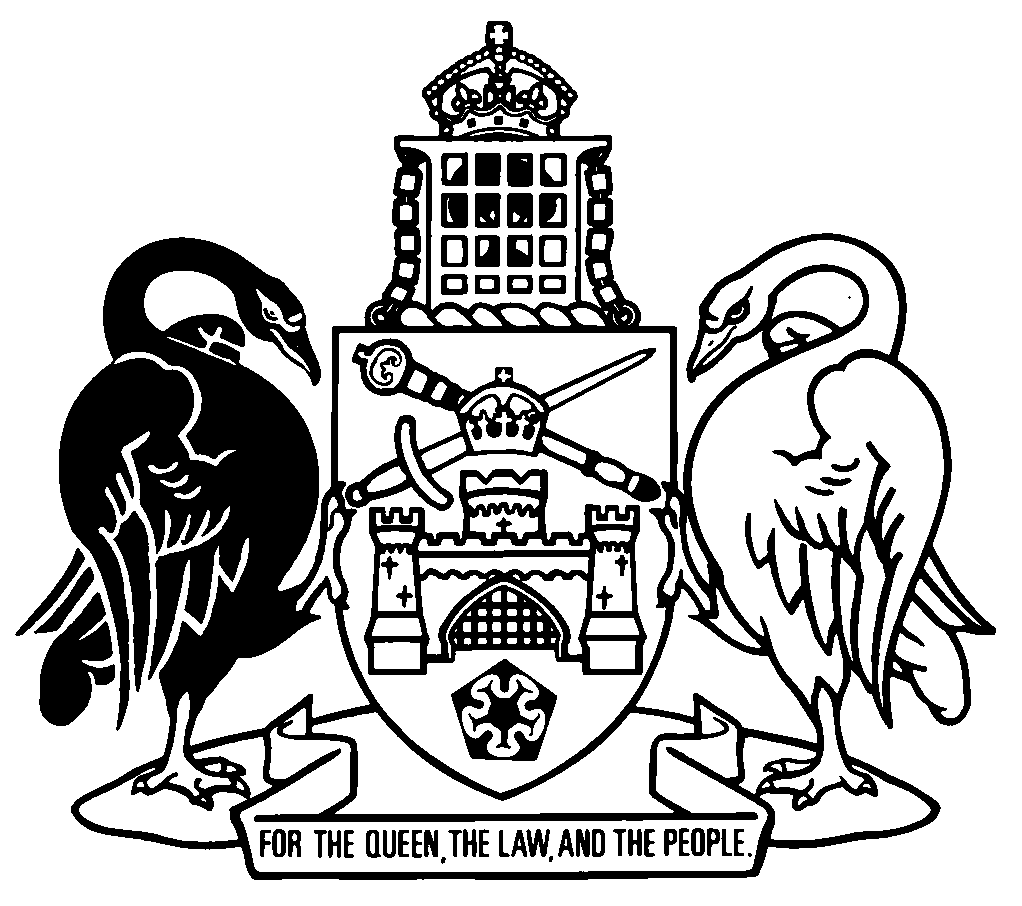 Australian Capital TerritoryPublic Place Names Amendment Act 2022A2022-15An Act to amend the Public Place Names Act 1989The Legislative Assembly for the Australian Capital Territory enacts as follows:1	Name of ActThis Act is the Public Place Names Amendment Act 2022.2	CommencementThis Act commences on the day after its notification day.Note	The naming and commencement provisions automatically commence on the notification day (see Legislation Act, s 75 (1)).3	Legislation amendedThis Act amends the Public Place Names Act 1989.4	Regard given to certain names
Section 4 (2) (a)omitcolonisationsubstitutereconciliationEndnotes1	Presentation speech	Presentation speech made in the Legislative Assembly on 30 November 2021.2	Notification	Notified under the Legislation Act on 28 September 2022.3	Republications of amended laws	For the latest republication of amended laws, see www.legislation.act.gov.au.I certify that the above is a true copy of the Public Place Names Amendment Bill 2022, which originated in the Legislative Assembly as the Public Place Names Amendment Bill 2021 and was passed by the Assembly on 21 September 2022. Clerk of the Legislative Assembly© Australian Capital Territory 2022